FORMULÁRIO DO RELATÓRIO DE ATIVIDADESDISCIPLINA ESTÁGIO EM DOCÊNCIAe) Comentários adicionaisPARECER DO PROFESSOR DA DISCIPLINANota sugerida: _________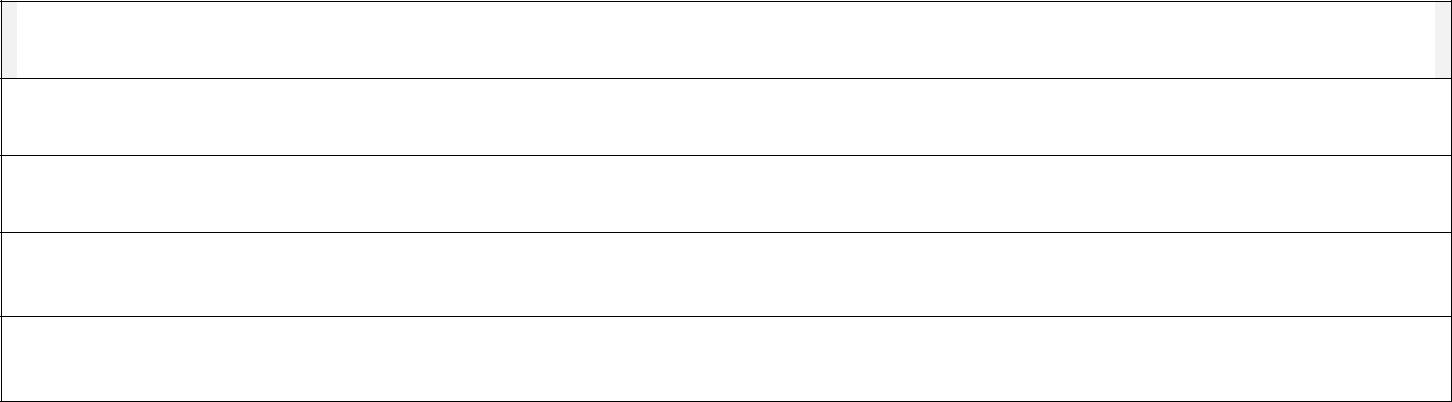 ASSINATURASAluno estagiário:Supervisor(a) acadêmico (a):Visto do professor(a) orientador(a):Visto do professor(a) responsável pela disciplina:DADOS DO DISCENTEDADOS DO DISCENTEDADOS DO DISCENTENome:Matrícula:TurmaOrientador:Bolsista: (  ) Sim(  ) NãoCaso sim, indicar a agênciaDADOS DA DISCIPLINADADOS DA DISCIPLINADADOS DA DISCIPLINANome:Curso:Professor:Período de realização:RELATO DE RESULTADOSRELATO DE RESULTADOSRELATO DE RESULTADOSa) Síntese das atividades desenvolvidasa) Síntese das atividades desenvolvidasa) Síntese das atividades desenvolvidasb) Síntese de competências adquiridas medianteb) Síntese de competências adquiridas medianteb) Síntese de competências adquiridas medianteobservação da prática docentec) Relato de competências adquiridas mediantec) Relato de competências adquiridas mediantec) Relato de competências adquiridas medianteexercício efetivo da atividade docented) Relato de competências adquiridas medianted) Relato de competências adquiridas medianted) Relato de competências adquiridas medianteestudos dirigidos